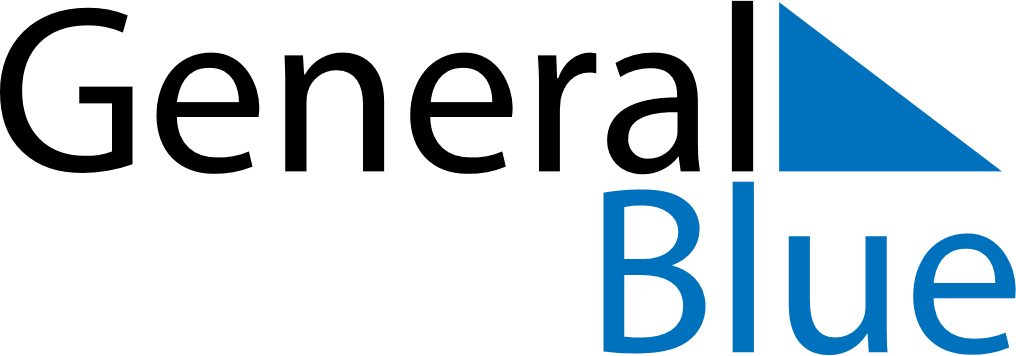 November 1682November 1682November 1682November 1682November 1682SundayMondayTuesdayWednesdayThursdayFridaySaturday123456789101112131415161718192021222324252627282930